TURNUVAYA KATILIM50 TL olan katılım ücretleri sporcuların aileleri tarafından federasyonun hesabına yatırılıp dekontlar bağlı bulundukları derneğe verilecek veya bağlı bulundukları dernek tarafından toplu olarak aşağıdaki hesaplardan birine yatırılacaktır. Bireysel lisansa sahip sporcular, başvurularını kendileri yapacaklardır. Yatırım dekontları en geç 11 Eylül 2020, saat 16.00’ya kadar Federasyona yarışacak sporcuların listesi ile birlikte teslim edilmeli veya yasgruplari@kksf.org adresine mail olarak gönderilmelidir. Havale dekontlarına katılımcı isimleri yazılmalıdır. Kayıt yaptırıp katılım ücreti ödenmeyen sporcular kayıt listelerine dâhil edilmeyeceklerdir. Kuzey Kıbrıs Satranç Federasyonu Hesapları: Türk Bankası Hesap No: 24264UBAN No: CT23 1210 1906 000000 2000 24264Türkiye İş Bankası Hesap No: 48486IBAN: TR85 0006 4000 0016 8040 0484 86Geçici listelerin asılması ve itiraz süresinde farklı kategoride kayıt yapılan sporcular eşlendirmenin asılmasına kadar itiraz edip düzeltme yapmaması durumunda mağlup sayılıp, ikinci turda doğru kategoride eşlendirmeye alınacaklardır.Turnuva kayıt kontroller bağlı bulunulan dernek tarafından toplu olarak yapılacaktır. Bireysel olanlar kayıt kontrollerini kendileri yapacaklardır. Kayıt kontrolü yapmayan/yapılmayan sporcular eşlendirmeye alınmayacaklar, ancak ikinci tur eşlendirmesinden önce bildirmeleri halinde eşlendirmeye 2. turdan itibaren dâhil edileceklerdir. İkinci tur eşlendirmesinden sonra gelenler turnuvaya alınmazlar.Tüm sporculara ücretsiz yaka kartı hazırlanacaktır. Yaka kartı bulunmayan sporcu salona alınmayacaktır. Yaka kartına sporcunun velisine ulaşabileceğimiz 2 telefon numarası yazılmalıdır. Yaka kartını kaybeden sporcular 10 TL karşılığında yeni yaka kartı çıkarabilecektir.7 Yaş grubu hariç tüm kategoriler notasyon tutmak zorundadırlar ve tükenmez kalemlerini kendileri getireceklerdir.Yarışma salonunda sporculara ücretsiz su imkânı sağlanacaktır.KONAKLAMASalamis Bay Conti Hotel’de konaklayacak olanlar, isimleri ile birlikte konaklama şeklini bağlı bulundukları derneklere yazdıracaklardır. Otel konaklama ücretleri elden Federasyona veya Federasyonun Banka hesabına yatırılacaktır. Banka dekontları son başvuru tarihinden önce sporcuların bağlı bulunduğu derneğe verilecek, dernekler de açıklamalarıyla birlikte dekontları toplu olarak federasyona iletecektir. Bireysel sporcular dekontunu Federasyona şahsen verecektir. Federasyona yapılacak ödemeler nakit, günlük çek veya kredi kartı ile yapılabilir.Geçen yıl kategorilerinde ilk beş dereceyi elde edenlere, turnuvaya katılmaları koşuluyla bir gece konaklama katkısı yapılacaktır. 1 gecelik konaklama hakkı kazanan sporcuların listesi ekte sunulmuştur.Kuzey Kıbrıs Satranç Federasyonu Hesapları: Türk Bankası Hesap No: 24264UBAN No: CT23 1210 1906 000000 2000 24264Türkiye İş Bankası Hesap No: 48486IBAN: TR85 0006 4000 0016 8040 0484 86KONAKLAMA ÜCRETLERİ:Ultra Her şey Dahil konaklama şekli: Salamis Bay Conti Hotel Ultra Her şey dahil konaklama sisteminde, 19 Eylül 2020, Cumartesi öğle yemeği, akşam yemeği, 20 Eylül 2020, Pazar sabah kahvaltı ve öğle yemeği (4 öğün) limitsiz yerli alkollü/alkolsüz içecekler, tesis genelinde alınan yerli alkollü/alkolsüz içecekler fiyatlara dâhildir.ULTRA HERŞEY DÂHİL KONAKLAMA GECELİK NET FİYATLAR:Tek Kişilik Odada: 550 TL Kişi Başıİki Kişilik Odada: 375 TL Kişi Başı Üç Kişilik Odada: 345 TL Kişi Başıİki yetişkin ile birlikte kalmak koşulu ile:0 - 12 yaş arası birinci çocuk ücretsizdir. (19 Eylül 2008 ve sonra doğanlar)0  - 2 yaş arası ikinci çocuk ücretsizdir. (19 Eylül 2018 ve sonra doğanlar)3 - 12 yaş arası ikinci çocuk 185 TL.Örnek Fiyat Şablonları:1 YETİŞKİN + 1 ÇOCUK (3 – 12 yaş): 550 TL1 YETİŞKİN + 2 ÇOCUK (0 – 2, 3 – 12 yaş): 550 TL1 YETİŞKİN + 2 ÇOCUK (Çocukların ikisi de 3 – 12 yaş arasındaysa): 735 TL2 YETİŞKİN + 1 ÇOCUK (3 - 12 yaş arasıysa çocuklar ücretsiz): 750 TL2 YETİŞKİN + 2 ÇOCUK (Çocuklar 3 - 12 yaş arası olursa):  935 TL2 YETİŞKİN + 2 ÇOCUK (Çocuklardan biri 0 - 2 yaş, 2.çocuk 3 - 12 yaş arasındaysa): 750 TL3 YETİŞKİN + 1 ÇOCUK (Çocuk 0 - 12 yaş arasındaysa): 1.035 TLGÜNÜBİRLİK HOTELDEN YARARLANMA:Konaklama yapmayacak sporcu ve aileleri için günübirlik kullanım yetişkinler için 80 TL, 3-12 yaş çocuklar için 40 TL olacaktır. Bu fiyata sadece öğle yemeği ve öğle yemeği ile alınacak içecekler dâhildir. Diğer barlarda kullanılacak içecekler için guruba özel % 50 indirim uygulanacaktır. Geçen yıldan konaklama hakkı kazanıp otelde konaklamayacak olan sporculara Federasyon tarafından ücretsiz bileklik verilecektir. Konaklama başvuruları mutlaka Federasyon’a yapılmalıdır. Federasyon dışında yapılan konaklamalardan dolayı yaşanacak mağduriyetlerden Federasyonumuz sorumlu olmayacaktır. Ücretsiz konaklama hakkı elde eden sporculara böyle bir durumda ödemesi yapılmayacaktır.SAĞLIK, GÜVENLİK ve BİLGİLENDİRMETurnuva sırasında Covid-19 tedbirleri etkin biçimde alınacaktır. Turnuva salonunda bulunan herkes hijyen ve sosyal mesafe kurallarına uymak, maske takmak zorundadır. Sporcular maskelerini kendileri getirecektir.Turnuva süresince satranç takımları düzenli olarak dezenfekte edilecektir.Tur sonuçlarının duyurulması ve benzeri bilgilendirilmeler www.kksf.org adresinde yayınlanacak ve oteldeki duyuru panolarına asılacaktır.Yarışma salonuna görevliler dışında kimse alınmayacaktır.7 - 8 yaş sporcularının salonlara yerleşmesi tek ebeveyn tarafından yapılacak ve tur başlamadan 10 dakika öncesinde herkes dışarıya çıkacaktır. Yalnızca ilk turda 10 dakika resim çekmek için salona giriş izni verilecektir. Maçlar başlamadan aileler çıkarılacaktır. Diğer turlarda sporcular kapıdan teslim edilecektir.7 - 8 yaşlar maç bitiminde hostes abla tarafından teslim alınıp aileye teslim edilecektir. Maçı biten sporcunun yaka kartında bulunan cep telefonu numaralarından velisi aranıp teslim alınma noktasına gidecektir. Büyük yaşlar ise, ailelerinin yanına kendileri gidecektir. Büyük çocuklar da yardım isterse hostesler yardımcı olacaktır. Bu bağlamda ailelerin çocuklarına bir buluşma yerini önceden göstermeleri uygun olacaktır.Yarışmaya katılmak üzere başvuruda bulunan sporcu ve diğer katılımcılar yarışma yönergesi ile uygulama yönergesi hükümlerini kabul etmiş sayılırlar.Yarışma boyunca oluşabilecek sağlık sorunları için sağlık görevlisi hazır bulunacaktır.Yarışmada psikolog tarafından aileler için satrançta çocuk psikolojisini konu alan mini seminer düzenlenecektir.Dernek başkanları ve kulüp yöneticileri, aile ve federasyon ve/veya hakemler arasında köprü olacaktır. Aileler konuşmak istediği konuyu bağlı olduğu dernek yetkilisi ile görüşecektir. Aileler hakemlere ve/veya federasyon yetkililerine başvuru yapamazlar.SPORCULAR VE DİSİPLİNSporcular yarışma boyunca disiplinli olmak zorundadır. Antrenörleri tarafından öngörülen yatış-kalkış saatlerine uymak zorundadırlar.Otel, oda ve yarışma salonlarına giderken düzenli olmalı, koşmamalıdırlar. Kesinlikle gürültü yapılması yasaktır. Başkasını rahatsız etme, asansörleri gereksiz kullanma, kapı çalıp kaçma, cam kırma, telefondan arayıp rahatsızlık verme v.b davranışlar kesinlikle yasaktır ve bu gibi davranışlarda bulunanlar Ceza ve Disiplin Kurulu’na sevk edilecektir. Verilebilecek cezalar arasında 1 yıl boyunca hiçbir turnuvaya katılmama cezası da bulunmaktadır.Sporcu ve ailelerin Hotel içerisinde sosyal mesafe kurallarına uymaları ve maske kullanımı zorunludur.KKSF Yönetim Kurulu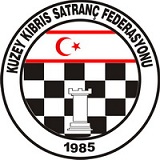 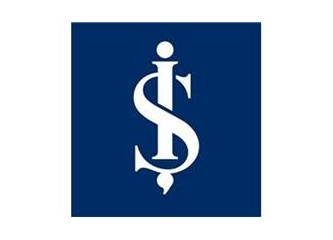 